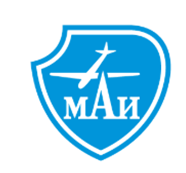 Дата тестирования 27.12.2019№ФИОУРОВЕНЬ№ ПРОТОКОЛА1Попов Евгений Александрович465802Рычков Кирилл Валерьевич565813Тамаев Сергей Александрович465824Филенко Алексей Игоревич465835Грунин Андрей Викторович465846Задорин Юрий Сергеевич365857Мирсалаев Сергей Вадимович465868Новокшонов Иван Сергеевич46587